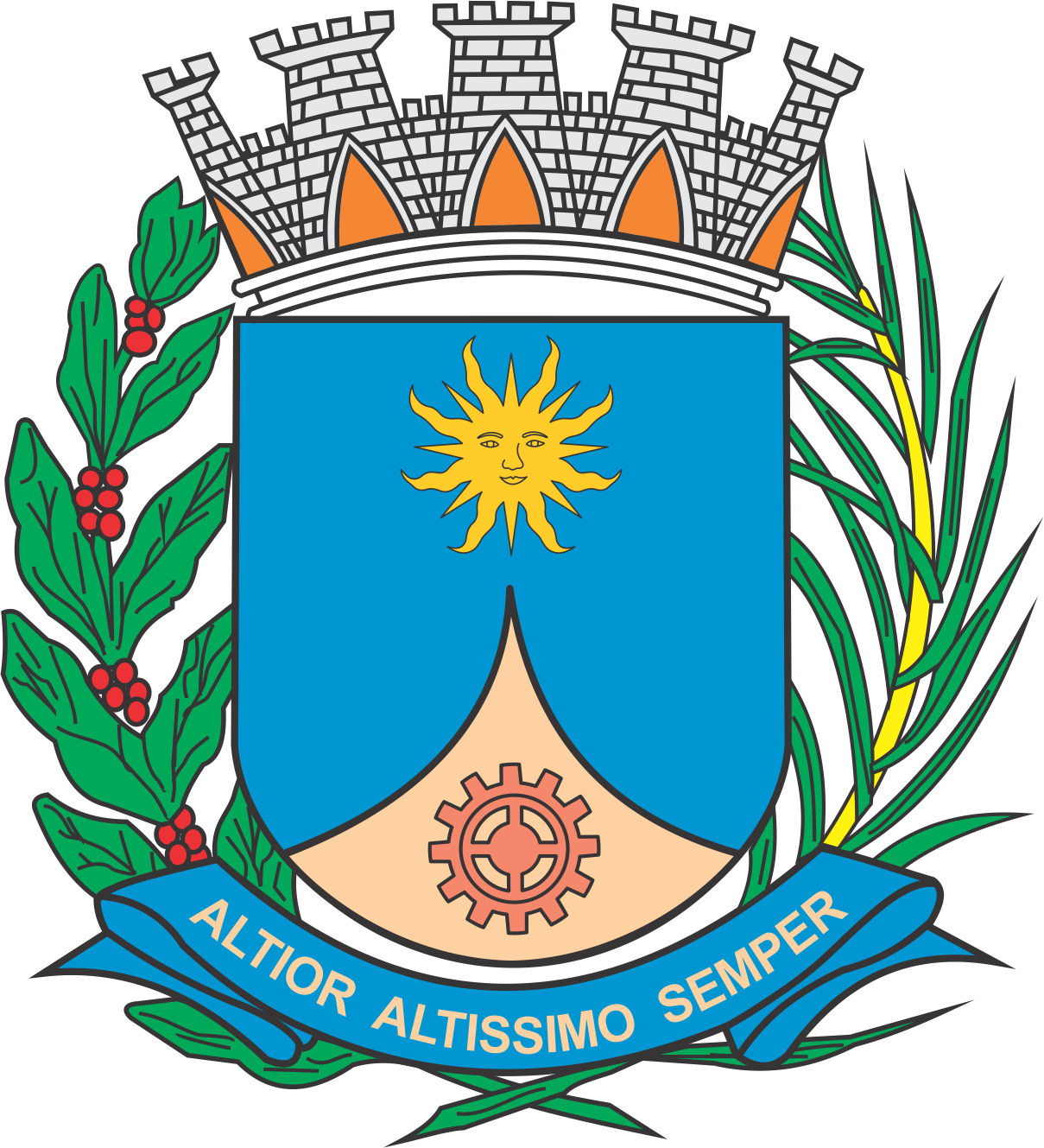 CÂMARA MUNICIPAL DE ARARAQUARAAUTÓGRAFO NÚMERO 289/17PROJETO DE LEI NÚMERO 322/17Estabelece os componentes municipais do Sistema Nacional de Segurança Alimentar e Nutricional (Sisan).CAPÍTULO IDISPOSIÇÕES GERAIS		Art. 1º Esta lei estabelece os componentes municipais do Sistema Nacional de Segurança Alimentar e Nutricional (Sisan), em consonância com os princípios, diretrizes e definições fixados na Lei Federal nº 11.346, de 15 de setembro de 2006, e na sua regulamentação, com vistas a assegurar o direito humano à alimentação adequada.		Art. 2º Incumbe ao Município adotar as políticas e ações que se façam necessárias para respeitar, proteger, promover e prover o direito humano à alimentação adequada e segurança alimentar e nutricional de toda a sua população.		Parágrafo único. A adoção das políticas e ações referidas no “caput” deste artigo deverá levar em conta as dimensões ambientais, culturais, econômicas, regionais e sociais do Município, com prioridade para as regiões e populações mais vulneráveis.		Art. 3º No Município de Araraquara, além do previsto na Lei Federal nº 11.346, de 15 de setembro de 2006, a segurança alimentar e nutricional abrange também:		I - a adoção de medidas para o enfrentamento dos distúrbios e doenças decorrentes da alimentação inadequada, bem como para a efetivação do controle público quanto à qualidade nutricional dos alimentos, práticas indutoras de maus hábitos alimentares e a desinformação relativa à segurança alimentar e nutricional em nível local;		II - a educação alimentar e nutricional, visando contribuir para uma vida saudável e para a manutenção de ambientes equilibrados, a partir de processos continuados e estratégias que considerem a realidade local e as especificidades de cada indivíduo e seus grupos sociais.		Art. 4º Deve também o poder público municipal:		I - avaliar, fiscalizar e monitorar a realização do direito humano à alimentação adequada, bem como criar e fortalecer os mecanismos para a sua exigibilidade;		II - empenhar-se na promoção de cooperação técnica com os governos federal, estadual e dos demais municípios do Estado, de modo a contribuir para a realização do direito humano à alimentação adequada.CAPÍTULO IICOMPONENTES MUNICIPAIS DO SISTEMA NACIONAL DE SEGURANÇA ALIMENTAR E NUTRICIONAL – SISAN		Art. 5º Integram o Sistema Nacional de Segurança Alimentar e Nutricional (Sisan) no âmbito do Município de Araraquara:		I - a Conferência Municipal de Segurança Alimentar e Nutricional – CMSAN, prevista pela Lei nº 8.973, de 11 de maio de 2017;		II - o Conselho Municipal de Segurança Alimentar e Nutricional (Comsan), instituído pela Lei nº 8.973, de 11 de maio de 2017;		III - a Câmara Intersecretarial Municipal de Segurança Alimentar e Nutricional – Caisan-Municipal, instituída por esta lei;		IV - instituições privadas, com ou sem fins lucrativos, que manifestem interesse na adesão e que respeitem os critérios, princípios e diretrizes do Sisan, nos termos regulamentados pela Câmara Interministerial de Segurança Alimentar e Nutricional – Caisan.		Parágrafo único. O regimento interno da Câmara Intersecretarial Municipal de Segurança Alimentar e Nutricional – Caisan-Municipal será editado por ato próprio do Chefe do Executivo.		Art. 6º São atribuições da Câmara Intersecretarial Municipal de Segurança Alimentar e Nutricional – Caisan-Municipal, dentre outras afins:		I - elaborar, a partir das diretrizes e prioridades emanadas da Conferência Municipal de Segurança Alimentar e Nutricional – CMSAN e do Conselho Municipal de Segurança Alimentar e Nutricional (Comsan), a Política e o Plano Municipal de Segurança Alimentar e Nutricional, indicando diretrizes, metas, fontes de recursos e instrumentos de acompanhamento, monitoramento e avaliação de sua implementação;		II - coordenar a execução da Política e do Plano Municipal de Segurança Alimentar e Nutricional;		III - monitorar, avaliar e prestar contas da execução da Política e do Plano Municipal de Segurança Alimentar e Nutricional.		§ 1º A Caisan-Municipal será composta pelos titulares das Secretarias Municipais cujas atribuições estejam afetas à consecução da segurança alimentar e nutricional.		§ 2º A designação referida no § 1º será feita por Portaria do Chefe do Executivo.CAPÍTULO IIIDISPOSIÇÕES FINAIS E TRANSITÓRIAS		Art. 7º O Executivo regulamentará esta lei, no que couber, no prazo de 90 (noventa) dias, contados da data de sua publicação.		Art. 8º As despesas com a execução desta lei correrão por conta das dotações orçamentárias próprias, suplementadas se necessário.		Art. 9º Esta lei entra em vigor na data de sua publicação.		CÂMARA MUNICIPAL DE ARARAQUARA, aos 06 (seis) dias do mês de dezembro do ano de 2017 (dois mil e dezessete).JÉFERSON YASHUDA FARMACÊUTICOPresidente